.Notes: Restart on wall 3 after 16 counts[1-8]	2X  WALKS, CROSS, SIDE, STEP, CROSS TURN, ROCK & TOGETHER[1-8]	2 WALKS, ANCHOR STEP, 2 WALKS BACK, COASTER STEP[1-8]	TOUCH STEP, TOUCH STEP & KICK, ¼ TURN JAZZ BOX[1-8]	STEP ½ TURN, STEP ½ TURN, ROCK RECOVER CLOSE, ROCK RECOVER CLOSEWinner at the 2017 South African Master Beginner Country DivisionContact: johanbouillon@gmail.comBehave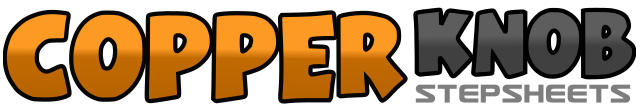 .......Count:32Wall:4Level:Improver WCS.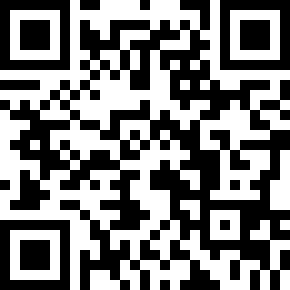 Choreographer:Johan Bouillon (SA) - April 2017Johan Bouillon (SA) - April 2017Johan Bouillon (SA) - April 2017Johan Bouillon (SA) - April 2017Johan Bouillon (SA) - April 2017.Music:Play That Party Song - Michael TylerPlay That Party Song - Michael TylerPlay That Party Song - Michael TylerPlay That Party Song - Michael TylerPlay That Party Song - Michael Tyler........1,2Walk fwd R-L3&4Cross RF over LF, Rock LF to L, Recover to RF5,6Cross LF over R, Make ¼ turn L stepping back on RF7,8Make ¼ L rocking LF to L, Recover weight to R, Close LF next to RF1,2Walk fwd R-L3&4Step RF behind LF, Step LF in place, Step RF in place5,6Sweep LF front to back as you step LF back, Sweep RF front to back as you step RF back7&8Step LF Back, Close RF to LF, Step LF fwd1,2Touch RF to R, Step RF fwd3,4, &Touch LF to L, Step LF fwd and make a low kick with RF to R diag5,6,7,8Cross RF over LF, Step LF back, make ¼ R stepping RF to R, Step LF fwd1,2,3,4Step RF Fwd, Make ½ Turn pivot L x25&6Rock RF fwd, recover weight to LF, Step RF next to LF7&8Rock LF fwd, recover weight to RF, Step LF next to RF